Name________________________________Period_________ Date________Plant PropagationAsexual Plant Reproduction- Division & SeparationSteps for dividing/separating plants:**Be sure each separation has it’s own ______________________________!Plants that are easily separated…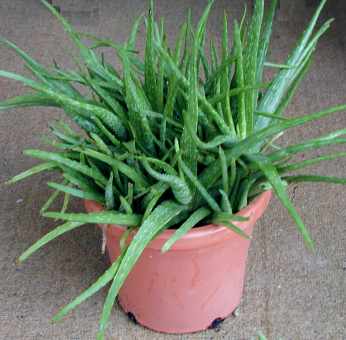 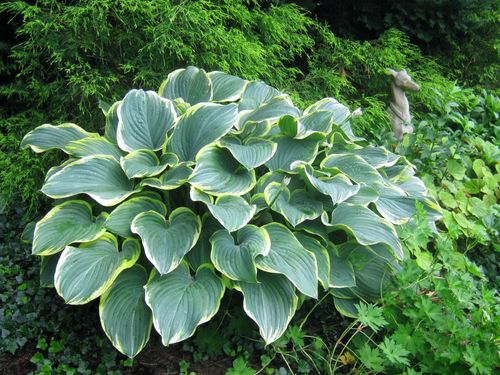 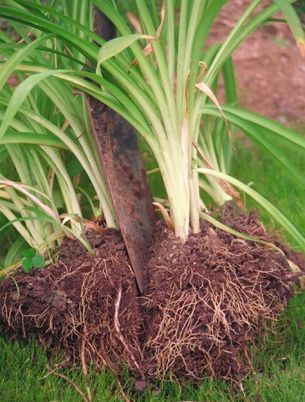 